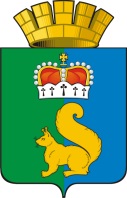  ПОСТАНОВЛЕНИЕАДМИНИСТРАЦИИ ГАРИНСКОГО ГОРОДСКОГО ОКРУГА       В соответствии с Земельным кодексом Российской Федерации,  Федеральным законом от 06.10.2003 № 131-ФЗ «Об общих принципах организации местного самоуправления в Российской Федерации»,  Решением Думы Гаринского городского округа от 26.11.2015г  № 498/53 «Об утверждении Положения о муниципальном земельном контроле на территории Гаринского городского округа», Порядком оформления и содержания плановых (рейдовых) заданий на проведение плановых (рейдовых) осмотров, обследований и оформления результатов таких плановых (рейдовых) осмотров, обследований земельных участков, расположенных на территории Гаринского городского округа, утвержденным постановлением администрации Гаринского городского округа от 15.03.2017г № 55, Перечнем поручений Губернатора Свердловской области от 06.02.2018г № 3-ЕК пп, руководствуясь ст. 28 Устава Гаринского городского округаПОСТАНОВЛЯЮ:1. Утвердить план проведения администрацией Гаринского городского округа плановых (рейдовых) осмотров, обследований земельных участков на 2 квартал 2020 года (приложение № 1).2.   Настоящее постановление опубликовать (обнародовать).3. Контроль за исполнением настоящего постановления возложить на заместителя главы  администрации Гаринского городского округа Егорычева И.А.Приложение № 1к постановлению администрации Гаринского городского округа от «22» июня 2020г № 191ПЛАНпроведения Администрацией Гаринского городского округа плановых (рейдовых) осмотров, обследований земельных участков на 2 квартал 2020 года22.06.2020 г.п.г.т. Гари22.06.2020 г.п.г.т. Гари                         № 191                         № 191Об утверждении плана проведения плановых (рейдовых) осмотров, обследований земельных участков, расположенных на территории Гаринского городского округаОб утверждении плана проведения плановых (рейдовых) осмотров, обследований земельных участков, расположенных на территории Гаринского городского округа    Глава Гаринского городского округа                      С.Е. Величко№ ппАдрес (место нахождения) земельного участка, КН земельного участкаПлощадь земельного участка, кв.м.Срок проведения осмотра1Свердловская область, Гаринский р-н, пгт.Гари, ул.Кооперативная, 1-б; КН 66:10:1501002:358114июнь 2020 года 2Свердловская область, Гаринский р-н, д.Лебедева, 7а; КН 66:10:1701001:22177июнь 2020 года 3Свердловская область, Гаринский р-н, пгт.Гари, ул.Рассохина,15-а66:10:1501002:765255июнь 2020 года 4Свердловская область, Гаринский р-н, пгт.Гари, ул. Солнечная,12а; КН 66:10:1501002:3571267июнь 2020 года 5Свердловская область, Гаринский р-н, пгт.Гари, ул.Лесная,11-а; КН 66:10:1501003:395108июнь 2020 года 6Свердловская область, Гаринский р-н, пгт.Гари, ул.Комсомольская,20; КН 66:10:1501002:296690июнь 2020 года 7Свердловская область, Гаринский р-н, пгт.Гари, ул.Октябрьская,2; КН 66:10:1501003:954489июнь 2020 года 8Свердловская область, Гаринский р-н, пгт.Гари, ул.Колхозная,26; КН 66:10:1501003:3902613июнь 2020 года 9Свердловская область, Гаринский р-н, пгт.Гари, ул.Солнечная,2; КН 66:10:1501002:3231184июнь 2020 года 10Свердловская область, Гаринский р-н, пгт.Гари, ул.Ясная,12; КН 66:10:1501002:807900июнь 2020 года 11Свердловская область, Гаринский р-н, пгт.Гари, ул.Ясная,10; КН 66:10:1501002:806968июнь 2020 года 